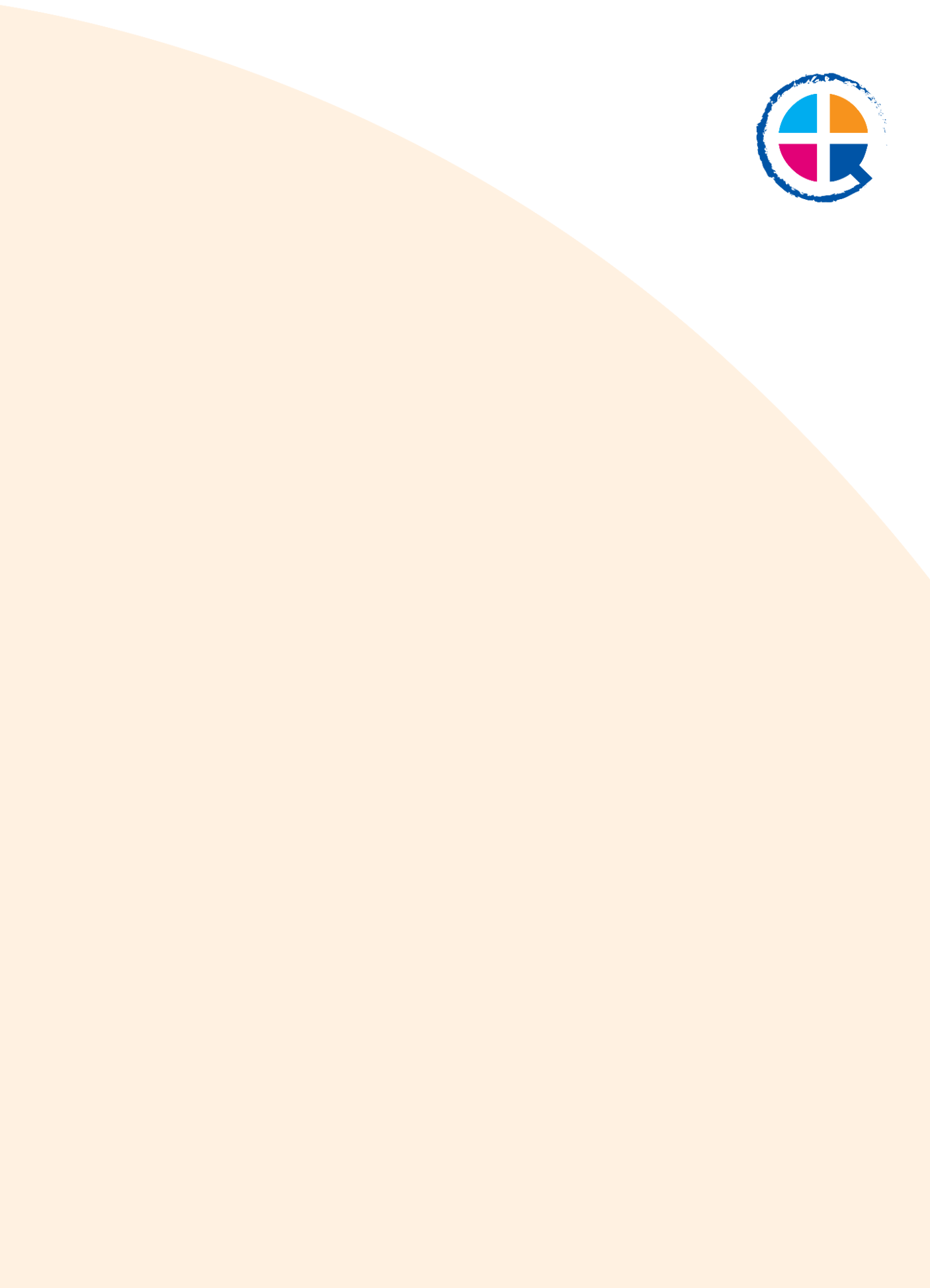 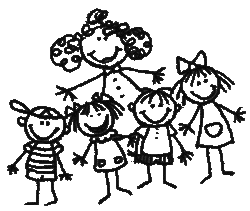 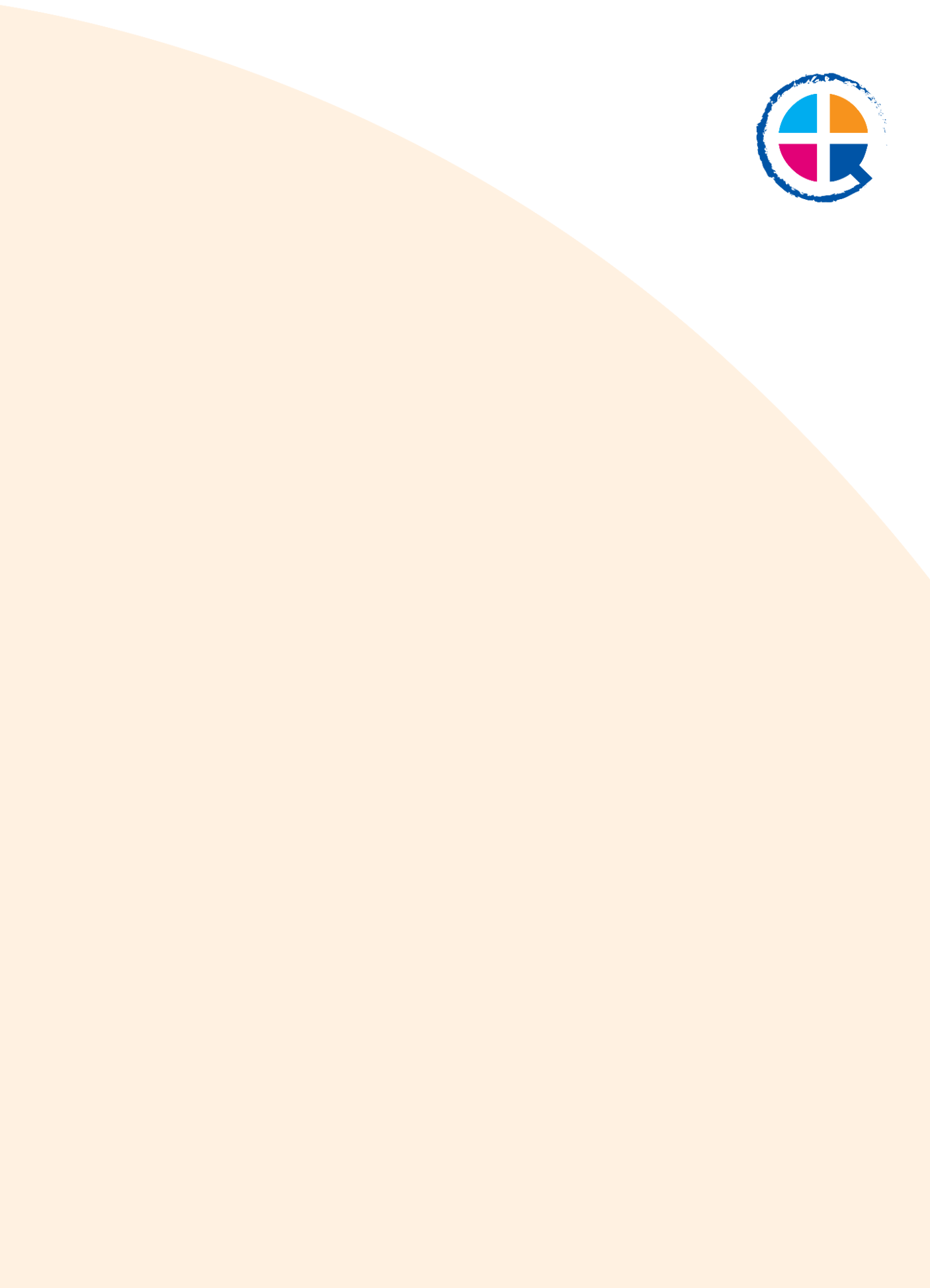 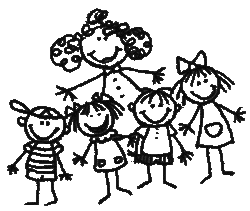 IndholdsfortegnelseRessourcecenter – en oversigt					s.  4Ideen bag et ressourcecenter				s.  5Et fagligt og pædagogisk team og forumKlasseteamkonference					s.  6Læsevejledning						s.  7Funktionsbeskrivelse - læsevejledning				s.  8Testning						s.  9Dansk - gruppeprøver (nationale test)				Dansk - individuelle læseundersøgelser				s.14Matematikvejledning						s.15	Funktionsbeskrivelse – matematikvejleder			s.16Testning						s.17	Matematik - gruppeprøver (nationale test)				Matematik - individuelle matematikundersøgelser			s.19LKT-vejledning						s.20	Funktionsbeskrivelse LKT-vejleder                                                                                   s.21Da2-vejledning - Sprogscreening af 2-sprogede elever			s.22Undervisningsvejledning						s.24Funktionsbeskrivelse - undervisningsvejleder                                                               s.25Procedure ved bekymring for en elev					s.26Specialundervisning						s.28	Specialundervisning - særligt tilrettelagt				s.28Personalesammensætningen i specialundervisningen			s.29	Supplerende undervisning	- inklusion				s.30Eksterne Parter						s.31	PPR - Pædagogisk Psykologisk Rådgivning			s.31	Sundhedsplejen - Servicemål for skolearbejdet i sundhedsplejen		s.33Bilag	Bilag 1: Bekymringspapir					s.35	Bilag 2: Aftalepapir					s.36	Bilag 3: Handleplan					s.37	Bilag 4: Pædagogisk medhjælp				s.38	Bilag 5: Ambassadør					s.40	Bilag 6: Personlig assistance				s.42Bilag 7: Vækstmodellen og De gode spørgsmål 			s.44Ressourcecenter – Esajasskolen Specialundervisning og inklusion: Individuel undervisning, holdundervisning, 2-lærerordninger, da2, ambassadørrollen, supervision/vejledning, pæd. medhjælp, personlig assistance, skemalægning, statusmøder, konferencer, m.v.Eksterne Parter: PPR-psykolog, logopæd, sundhedsplejerskeRessourcecenter - EsajasskolenPå Esajasskolen er vi optaget af at give alle elever de bedste muligheder for læring og trivsel. Ideen med et ressourcecenter 	På Esajasskolen ”sender” vi ikke en elev ud af klassen til supplerende undervisning og forventer en ønskeforvandling, når eleven vender tilbage. Derimod mener vi, at hovedparten af arbejdet med eleven/eleverne skal gøres i klasseværelset eller i tilknytning til klasseværelset, og at løsningerne først og fremmest skal søges der. Hvor det er hensigtsmæssigt, kan den supplerende undervisning dog finde sted efter skoletid. Tæt teamsamarbejde, åben kommunikation og dokumentation af behov bliver nøglebegreber for arbejdet.Det er afgørende og væsentligt, at resurser og viden udmøntes og bringes tæt på eleven, og at resursecenteret bringes i spil så hurtigt som muligt.Hvad er et ressourcecenter?Skolens ressourcecenter er et omdrejningspunkt for ressourcer/kompetencer til brug for den faglige og den pædagogiske støtte, men også til den supplerende undervisning. Ressourcecenteret skal ses dels som den instans, der arbejder forebyggende med en tidlig indsats og dels som den instans, der arbejder indgribende og kan/skal involveres, når der opstår et behov for at gøre noget særligt i forhold til en enkelt elev eller til en klasse. I ressourcecenteret anvendes lektioner til alle former for pædagogisk støtte, specialundervisning og supplerende undervisning, så ressourcecenteret sikrer, at de tildelte lektioner bruges optimalt i forhold til de elever, der er søgt midler til i Kvalitets- og Tilsynsstyrelsen/Fordelingssekretariatet og til elever, der ellers måtte være en bekymring omkring. Det vil sige, at ressourcerne er målrettet elever med størst behov, og at der er indbygget fleksibilitet til at håndtere forhold under forandring. Pæd. leder er skemaansvarlig for de lektioner, der er tildelt.Pæd. leder informerer om Esajasskolens ressourcecenter vedr. de vejledningsfunktioner, skolen kan tilbyde ved intromødet omkring 0. klasse.Et fagligt og pædagogisk team og forum - Ressourceteam Ressourcecenteret består af et fagligt og pædagogisk team og forum bestående af skolens pædagogiske leder  (ansvarlig), LKT-vejleder, Læsevejleder, Matematikvejleder, Undervisningsvejleder,PPR, m.fl.I ressourcecenteret er der yderligere placeret et koordinerende organ, som kaldes ressourceteamet. Ressourceteamet består af: pæd.leder, læsevejleder, LKT-vejleder, matematikvejleder og undervisningsvejleder.Henvendelse sker til den enkelte vejleder, der vurderer, hvad der yderligere skal gøres i forhold til de henvendelser/bekymringer, der fortsat er, når alle forebyggende og tilpassede muligheder er udtømte. Vejleder og den pågældende lærer aftaler opgavens indhold og omfang og går i gang…Ressourceteamet orienteres om opgaven ved næste teammøde. Her koordineres og sparres med de øvrige vejledere.Vejledningsopgaverne sker i løbende dialog med skoleleder.Ressourceteamet sikrer også, at alle muligheder er forsøgt, før et barn evt. indstilles til PPR. Pæd. leder har ansvaret for koordinering af samarbejdet med PPR, andre eksterne instanser og sparringen med skolens øvrige ledelse.Ressourceteamet mødes hver anden måned for at koordinere, sparre og udvikle.Tre gange årligt afholdes der udvidede møder for spu-teamet, hvor den kommende periode planlægges, ressourcer fordeles og forløb med elever evalueres med henblik på, hvorvidt støtten skal fortsætte eller ophøre. Afdelingslederen forbereder dagsorden til disse møder.Klasseteamkonference Formål: Alle klassens elever drøftes mhp. læsning/matematik/undervisningsparathed/trivselKlasseteamkonferencens deltagere er klasseteamet, klasselæreren og 2. læreren, + vejledningsteamet.Teamet kan byde ind med evt. opmærksomhedspunkter/problemstillinger ift. enkeltelever/klassen som helhed/grupper af elever.Opmærksomhedspunkterne/problemstillingerne drøftes og aftaler kan på konferencen udmønte i forløb med en eller flere vejledere.Evt. kan der henvises til Åben konference m. deltagelse fra PPR, - eller til ”Åben dør” hos skolepsykologen.Der afholdes tre årlige klasseteamkonferencer: v. beg. til 1. kl. - v. beg. til 4. klasse - v. beg. til 7. klasse og ved evt. lærerskift.Klasseteamkonferencen skal ses som et forebyggende organ frem for indgribende.Pæd. leder tager kontakten til klasselærerne og 2. lærerne mhp. datoer, indkalder teamet og forbereder dagsorden for konferencen.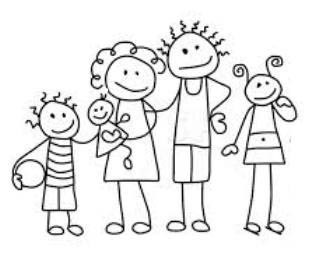 LæsevejledningVejledning:Målet for vejledningsopgaven er at yde lærere vejledning, rådgivning og sparring i forhold til arbejdet med læseundervisningen og evalueringen heraf.Målet for vejledningsopgaven er endvidere at understøtte lærerne i udvikling af skolens læseundervisning i henhold til fælles målsætninger. Dette gøres bl.a. ved at bidrage med faglige input til fagudvalgsmøder.Forud for skoleårets start udarbejder vejlederen en årsplan og en beskrivelse af opgavens indhold, herunder kurser/tilbud, der gives til skolens lærere og lærerteam, samt forslag til hensigtsmæssige samarbejdsformer. Forebyggende indsats: IndskolingDer tilbydes tidlig læseindsats for elever i indskolingen på baggrund af resultatet fra gruppeprøver. Udvælgelsen af elever, der tilbydes tidlig læseindsats sker med udgangspunkt i den daglige undervisning og på baggrund af resultaterne fra gruppeprøverne i samarbejde mellem dansklæreren og læsevejlederen. Tidlig læseindsats vil bestå af hhv. bogstav- og læsekurser (skemalagt i undervisningstiden), hvis der skemamæssigt er mulighed for det.I 0. klasse (september) tages gruppeprøven: ”Læseevaluering for begyndertrinnet” og KTI (Kontrolleret tegneiagttagelse) i samarbejde med PPR-psykolog og Logopæd. I 1.klasse (August) tages gruppeprøven: ”Skriftsproglig udvikling” (Bogstavprøve1 og Ordlæseprøve1) af læsevejlederen i samarbejde med dansklæreren.I 2.klasse (August) tages gruppeprøven ”Skriftsproglig udvikling” (Tekstlæseprøve1 og Staveprøve1) af læsevejlederen i samarbejde med dansklæreren.I 3.klasse (August) tages gruppeprøven ”Skriftsproglig udvikling” (Tekstlæseprøve2 og Staveprøve2)Forebyggende indsats: Mellemtrin Der tilbydes kursusforløb til elever på mellemtrinnet på baggrund af resultater fra gruppeprøver.Udvælgelsen af elever, der tilbydes kursusforløb, sker med udgangspunkt i den daglige undervisning og på baggrund af resultaterne fra gruppeprøverne i samarbejde mellem dansklæreren og læsevejlederen. I 5.klasse (forår) - tages gruppeprøven ”Skriftsproglig udvikling” (Tekstlæseprøve3 og staveprøve3)Funktionsbeskrivelse – LæsevejlederLæsevejlederen deltager i klasseteamkonferencer.Læsevejlederen er sammen med skoleleder ansvarlig for at vedligeholde og opdatere Esajasskolens Læsepolitik og -handleplan.Læsevejlederen er til rådighed som vejleder for alle lærere og for børnehaveklasselederen omkring læsning.Læsevejlederen kan være til stede ved evaluering af tests med evt. forslag til tiltag i klasseundervisningen eller med forslag til tiltag i undervisningen af enkeltelever.Læsevejlederen er til rådighed for resursecenteret med viden på læse-/skriveområdet.Læsevejlederen foretager i samarbejde med og efter ønske fra skoleleder individuelle læseundersøgelser, herunder optagelsesprøver og prøver mhp. afvigelser eller fravigelser fra bestemmelserne ved FP9. Der rådgives herefter mht. yderligere tiltag. Læsevejlederen er til rådighed som vejleder ved FP9Læsevejlederen fortsætter sin faglige og pædagogiske udvikling ved at følge med i læsedidaktisk forskning og udviklingsarbejder v. deltagelse i årlige konferencerLæsevejlederen deltager i kommunale netværk af læsevejledere og deltager i landsdækkende arrangementer for læsevejledere.Læsevejlederen deltager i flg. faste arrangementer: Forældremøde i 1.kl.(orientering om læse-/skriveudvikling)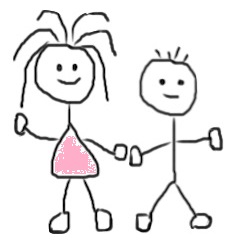 Testning: DANSK - Gruppeprøver: Gruppeprøver i dansk igangsættes, tages og evalueres efter ovenstående skema på skift af testlærere fra Ressourcecenteret og med dansklærerne. Tidspunktet for prøvetagningen aftales med klasselæreren/dansklæreren. Af oversigten fremgår det, hvornår de enkelte test bør tages. Umiddelbart forinden orienteres forældrene - af testlærer - via et brev (standardbrev) om tidspunktet for og formålet med prøveprøvetagningen. Efterfølgende evalueres prøvens resultater med dansklæreren, og på efterfølgende klassekonference orienteres øvrige lærere om resultaterne, så der kan tages hensyn til elever med særlige behov i den pædagogiske planlægning. Sluttelig orienteres forældrene om resultatet af prøverne - typisk ved førstkommende skole-hjem-samtale – vedr. elevens aktuelle niveau og klassens generelle niveau set i forhold til gældende standarder/landsgennemsnit. Samtlige resultater af gruppeprøverne lægges i arkiv i ressourcecenteret under klassen. Vedr. opfølgning på de nationale tests: viceleder og læsevejleder gennemgår resultaterne i fællesskab og vurderer, om der skal rettes henvendelse til da-læreren vedr. udvalgte elever.Fordeling af prøvetagning mellem testlærere:	Gruppeprøvetagning fordeles mellem to testlærere, som følger en klasse gennem skoleforløbet.Resultaterne kan til enhver tid drøftes med læse- og matematikvejleder. DANSK- Individuelle læseundersøgelser:Individuelle prøver foretages af testlærere fra Ressourcecenteret. Dansklæreren kan til enhver tid henvende sig til testlærerne, hvis der er særlig bekymring om en elevs danskfaglige standpunkt/niveau.Forældre inddrages forinden og orienteres af klasselæreren.Efterfølgende evalueres prøvens resultat ved tilbagemelding til læreren og forældrene.Evt. tiltag drøftes og iværksættes.Testresultaterne gemmes indtil et år efter eleverne har forladt Esajasskolen. MatematikvejledningVejledning:Målet for vejledningsopgaven er at yde matematiklærere vejledning, rådgivning og sparring i forhold til arbejdet med matematikundervisningen og evalueringen heraf.Målet for vejledningsopgaven er endvidere at understøtte lærerne i udvikling af skolens matematikundervisning i henhold til fælles målsætninger. Dette gøres bl.a. ved at bidrage med faglige input til fagudvalgsmøder.Forud for skoleårets start udarbejder vejlederen en årsplan og en beskrivelse af opgavens indhold, herunder kurser/tilbud, der gives til skolens lærere og lærerteam, samt forslag til hensigtsmæssige samarbejdsformer. Forebyggende indsats: IndskolingDer tilbydes tidlig matematikindsats til elever i indskolingen på baggrund af resultater fra gruppeprøver.Udvælgelsen af elever, der tilbydes tidlig matematikindsats sker med udgangspunkt i den daglige undervisning og på baggrund af resultaterne af gruppeprøverne MAT 1-9 i et samarbejde mellem matematiklæreren og matematikvejlederen.I børnehaveklassen (maj) tages gruppeprøven Mat-0 af klassens matematiklærer i samarbejde med matematik-vejlederen.I 1.klasse (maj) tages gruppeprøven MAT-1 af klassens matematiklærer i samarbejde med matematikvejlederen.I 2.klasse (dec.) er der mulighed for at tage folkeskolens nationale overgangstest (FNOT) der tages af klassens matematiklærer i samarbejde med matematikvejlederen.I 3. eller 5. klasse (maj) tages gruppeprøven MAT-3 eller MAT-5 af klassens matematiklærer i samarbejde med matematikvejlederen. Hvis der fx er et lærerskifte i 3. klasse, kan man tage den der. Hvis man lige har taget prøve i december kan man vente til 5. kl. (bemærk FNOT i 4. kl.)Forebyggende indsats: 4.-6.klassetrinDer tilbydes kursusforløb til elever på mellemtrinnet på baggrund af resultater fra gruppeprøver.Udvælgelsen af elever, der tilbydes tidlig matematikindsats sker med udgangspunkt i den daglige undervisning og på baggrund af resultaterne af gruppeprøverne MAT 1-9 i et samarbejde mellem matematiklæreren og matematikvejlederen.I 4.klasse (dec.) er der mulighed for at tage folkeskolens nationale overgangstest (FNOT) der tages af matematiklæreren i samarbejde med matematikvejlederenI 5.klasse (maj) tages gruppeprøven MAT-5, hvis den ikke blev taget i 3. kl. Den tages af matematiklæreren i samarbejde med matematikvejlederen I 6.klasse (dec.) tages folkeskolens nationale overgangstest (FNOT) af klassens matematiklærer i samarbejde med matematikvejlederen.I 8. klasse (dec.) er der mulighed for at tage folkeskolens nationale overgangstest der tages af matematiklæreren i samarbejde med matematikvejlederen.Ved de forskellige test skal matematikvejlederen ind over resultaterne mhp. orientering, evaluering og med forslag til evt. tiltag. (se årsplan)Funktionsbeskrivelse – MatematikvejlederMatematikvejlederen deltager i klasseteamkonferencer.Matematikvejlederen er sammen med skoleleder ansvarlig for at vedligeholde og opdatere Esajasskolens matematikpolitik og -handleplan.Matematikvejlederen er til rådighed som vejleder for alle lærere og for børnehaveklasselederen omkring matematikundervisning.Matematikvejlederen er til stede ved evaluering af tests med evt. forslag til tiltag i klasseundervisningen eller med forslag til tiltag i undervisningen af enkeltelever.Matematikvejlederen er med til i samarbejde med fagteamet at sikre adgang til alsidigt udvalg af undervisningsmaterialer til faget i form af bøger, it-programmer samt konkrete materialer, herunder materialer til støtte for elever i læringsvanskeligheder eller omvendt til elever med særlige forudsætninger.Matematikvejlederen foretager i samarbejde med og efter ønske fra skoleleder individuelle undersøgelser, herunder optagelsesprøver og prøver mhp. afvigelser eller fravigelser fra bestemmelserne ved FP9. Der rådgives herefter mht. yderligere tiltag. Matematikvejlederen er til rådighed som vejleder ved FP9Matematikvejleder fortsætter sin faglige og pædagogiske udvikling ved at følge med i matematikdidaktisk forskning og udviklingsarbejder v. deltagelse i årlige konferencerMatematikvejleder deltager i kommunale netværk af matematikvejledere og deltager i landsdækkende arrangementer for matematikvejledereMatematikvejlederen deltager i flg. faste arrangementer:Forældremøde i 1.kl. med et oplæg om den grundlæggende matematik 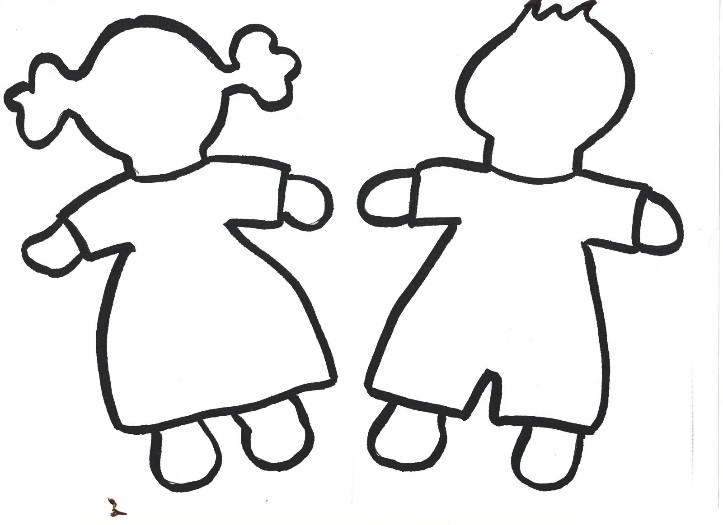 MATEMATIK – Gruppeprøver:Gruppeprøver i matematik udleveres ved henvendelse til matematikvejleder. Før prøvetagning orienterer matematiklæreren forældrene om tidspunktet og formålet med prøvetagningen. Efterfølgende evalueres prøvens resultater med matematiklæreren, og på efterfølgende klassekonference orienteres øvrige lærere om resultaterne, så der kan tages hensyn til elever med særlige behov i den pædagogiske planlægning. Oversigten over klassens samlede resultat lægges til matematikvejleder, som lægger resultatet i arkiv i ressourcecenteret. Skoleleder og viceleder orienteres skriftligt.Slutteligt orienteres forældrene om resultatet af prøverne typisk ved førstkommende skole-hjem-samtale om elevens aktuelle niveau og klassens generelle niveau set i forhold til gældende standarder/landsgennemsnit. Vedr. opfølgning på de nationale tests: viceleder og mat-vejleder gennemgår resultaterne i fællesskab og vurderer, om der skal rettes henvendelse til mat-læreren vedr. udvalgte elever.MATEMATIK – Individuelle matematikundersøgelser:Matematiklæreren kan til enhver tid henvende sig til matematikvejlederen, hvis der er særlig bekymring om en elevs matematikfaglige standpunkt/niveau. Herefter aftales behov for yderligere prøvetagning/tiltag. Forældre inddrages og orienteres af matematiklæreren.Samtlige resultater af de individuelle undersøgelser lægges i arkiv i ressourcecenteret under klasse eller elevnavn og en kopi lægges i skoleleders dueslag til arkivering på kontoret i elevens mappe. LKT-vejledning – læring, kontakt og trivselI ”Mål og Værdier for Esajasskolen” er et af skolens mål, at Esajasskolen skal være et godt og trygt sted at være for alle børn. Skolen lægger vægt på at være en inkluderende skole med plads til at alle børn. LKT-vejlederen spiller en væsentlig rolle i den inkluderende skole med fokus på at fremme alle børns læring og trivsel.LKT sætter fokus på sociale processer omkring elevers/klassers trivsel. Det kan f.eks. dreje sig om en bestemt adfærd, der giver problemer i kontakten med andre elever/lærere/pædagoger, og som har en negativ påvirkning på både egen og andres trivsel.Vejledning:        LKT-vejlederen kan indgå i et struktureret tværprofessionelt samarbejde med kollegaer om håndtering af mistrivsel eller konflikter i forhold til klasseundervisning, forældresamarbejde eller enkelte børn i vanskeligheder. Både lærere og pædagoger har mulighed for at få vejledning og supervision. Dette kan bl.a. understøttes af observationer af de implicerede børn, grupper eller klasser.Forebyggende indsats: Der tilbydes forebyggende LKT-arbejde i skolen i form af inspiration til trivselsforløb i klasser.LKT-vejlederen tager initiativ til et møde (juni) med klasselærere for 0.-3.klassetrin for at orientere om de muligheder og materialer, der findes på de forskellige klassetrin for at fremme trivsel og forebygge mistrivsel. Indgribende indsats:Når det ikke slår til, kan LKT-vejlederen inddrages i forhold til enkeltelever, grupper af elever, evt. hele klasser. Det kan f.eks. dreje sig om social mistrivsel, større konflikter eller mobning i en klasse. Her kan der iværksættes et samarbejde mellem LKT-vejlederen og teamet omkring klassen med henblik på, at kortlægge de aktuelle udfordringer og afsøge nye handlemuligheder. Der kan også blive tale om evt. trivselssamtaler med enkelte elever, hvor der skønnes at være et sådant behov.Ressourceteamet afgør og vurderer om ønsket om forebyggende arbejde med barnets/klassens trivsel (LKT) bliver opfyldt eller om det handler om inklusion. Ved ønske om indgribende arbejde med LKT følges den ovenfor skitserede ”Model for at søge om ressourcer”.Forældrene orienteres altid (klasselærer) om den indgribende indsats.Faglæreren udarbejder i samarbejde med ressourcelæreren en ”Handleplan for den indgribende indsats”. Af handleplanen skal flg. fremgå: elevens/klassens nuværende kompetencer, en beskrivelse af de vanskeligheder, der ligger til grund for ønsket om et indgribende arbejde i klassen (LKT)mål for den enkelte elev/hele klassenmidler til at opnå måletevaluering af arbejdet efter en aftalt periodeFunktionsbeskrivelse – LKT-vejlederLKT-vejlederen deltager i klasseteamkonferencer.LKT-vejlederen er sammen med skoleleder ansvarlig for at vedligeholde og opdatere Esajasskolens Sociale Læringsplan.LKT-vejlederen er til rådighed som vejleder for alle lærere og for børnehaveklasselederen omkring LKT.LKT-vejlederen er til rådighed som inspirator til at skabe og opretholde god trivsel i klasserne.LKT-vejlederen er til rådighed for ressourcecenteret med viden på LKT-området - både hvad angår enkeltelever og klasser. Der rådgives mht. tiltag. LKT-vejlederen deltager i kommunale netværk af LKT-vejledere og deltager i landsdækkende arrangementer for LKT-vejledere. LKT-vejlederen er medansvarlig for faglige udviklingsarbejder inden for LKT med henblik på at forbedre elevernes læring v. deltagelse i en årlig konference. Forældremøde i 1.kl. med et oplæg om den forebyggende LKTLKT-vejlederen spiller en væsentlig rolle i en inkluderende skole med fokus på at fremme alle børns læring og trivsel. Gennem arbejdet med viden, metoder, cases og konkrete praksisfremstillinger er LKT-vejlederen med til at løse skolens mange udfordringer i relation til elevers læring, kontakt og trivsel.Følgende er nogle af LKT-vejlederens kompetenceområder:Børn med særlige behov for pæd. støtteElever i udsatte positioner og deres relationer i elevfællesskaberInkluderende klasseledelseKonflikthåndtering på systemisk og anerkendende grundlagUro og problemadfærdMobning/social eksklusion (jvf. Esajasskolens mobbeberedskab)Observation, analyse og samarbejde omkr. udarbejdelse af konkrete handleplanerStruktureret tværprofessionelt samarbejde om børn med vanskelighederKollegial refleksionRessourceorienteret forældresamarbejde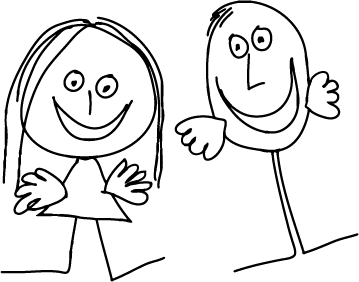 Da2 - vejlederen - Dansk som andetsprog	Ifølge Bekendtgørelsen (uddrag):”Ved tosprogede elever forstås børn, der har et andet modersmål end dansk, og som først ved kontakt med det omgivende samfund, eventuelt gennem skolens undervisning, lærer dansk.Tosprogede elever med behov for sprogstøtte skal i skoleforløbet gives undervisning i dansk som andetsprog.  Med fornøden inddragelse af sagkyndig bistand og efter samråd med forældrene og eleven beslutter skolens leder, hvorvidt den enkelte elev har behov for sprogstøtte, og i givet fald hvordan eleven skal gives undervisning i dansk som andetsprog”.Der søges om tilskud til disse elever i Fordelingssekretariatet. Der søges for hvert skoleår.Undervisningen ledes og tilrettelægges af afdelingslederen i samarbejde med de øvrige resurselærere og i samarbejde med skoleleder.Udvælgelsen af elever, der tilbydes sprogstøtte og dansk som andetsprog sker med udgangspunkt i den daglige undervisning og på baggrund af resultaterne af gruppeprøverne og i nært samarbejde med Logopæd (PPR).Før sprogstøtte eller undervisning i dansk som andetsprog iværksættes/henvises eleven til en sprogscreening, der også foregår i nært samarbejde med logopæd.Hovedparten af arbejdet med eleven/eleverne skal gøres i klasseværelset eller i tilknytning til klasseværelset, men hvor det er hensigtsmæssigt, kan den supplerende undervisning dog finde sted efter skoletid. -----------------------------------------------------------------------------------------------------------------------------------------------Sprogscreening af tosprogede elever på Esajasskolen.Materiale:”Vis hvad du kan”Materiale til sprogscreening af tosprogede småbørn, skolestartere og skoleskiftere.Undervisningsministeriets håndbogsserie nr. 5 – 2007 GrundskolenMålgrupper:Materialet er opdelt i følgende målgrupper:Skolestartere og skoleskiftere bhk.-2.klasseSkoleskiftere 3-10. klasseHvad afdækker sprogscreeningen:Giver et øjebliksbillede af elevens sprogfærdigheder i udvalgte relevante situationer.Afdækker det tosprogede barns kommunikative kompetencer – vægten lægges på, i hvor høj grad det lykkes barnet at deltage i den kommunikative situation.En delprøve afdækker barnets kompetencer på områder som grammatik, ordforråd og læseforståelse.Der er mellemsprogs-perspektiv på det tosprogede barns brug af dansk dvs. fokus på, hvad barnet er i færd med at tilegne sig, og ikke hvad barnet mangler at tilegne sig.Hvornår skal eleverne sprogscreenes?Fra Undervisningsministeriets side er det fastlagt, at eleverne skal sprogscreenes ved:SkolestartVed flytning til en anden skoleDet anbefales, at der foretages sprogscreeninger:Når der er behov for en vurdering af elevens sproglige udvikling, f.eks. i forhold til fokus på undervisningenNår nye elever starter på skolen uden en sproglig redegørelse fra den afgivende skole.En gang i indskolingenEn gang på mellemtrinnetEn gang i udskolingenProcedure ved sprogscreeningen på Esajasskolen:Når der optages et tosproget barn på skolen, kontakter skolelederen da2-læreren mhp. at få lavet en sprogtest.Hvis barnet starter i 0.kl., er det børnehaveklasselederens ansvar i samarbejde med lederen at kontakte da2-læreren. Før sprogscreeningen:Klasselærer og da2-læreren mødes for at indsamle supplerende oplysninger om barnet.Forældrene informeres om sprogscreeningen, og de udfylder og afleverer et bilag.Ved de yngste børn og skoleskiftere kan man overveje, om forældrene skal inviteres med.Lærere, hvis timer bliver berørt af sprogscreening informeres.Sprogscreeningen foretages af da2-læreren. Samtalen optages på bånd og analyseres efterfølgende af da2-læreren.Efter sprogscreeningen:Klasselærer og afdelingsleder orienteres om resultatet af sprogscreeningen.Hele klasseteamet kan evt. deltage i mødet, - eller klasselæreren kan give informationen videre. Det er vigtigt, at alle klassens lærere er opmærksomme på, hvad der kan være svært for den tosprogede elev. I samarbejde med klasselæreren og afdelingslederen aftales det, hvordan vi bedst muligt hjælper barnet videre i forhold til den fortsatte sprogtilegnelse. Det kan være givende, at da2-læreren observerer eleven i klassen i forhold til, hvordan eleven reagerer i undervisningen, hvor meget eleven forstår, og hvordan han/hun udtrykker sig.Indgribende undervisning:Hvis det skønnes, at der er brug for da2-undervisning, udarbejdes en Handleplan for arbejdet med eleven (bilag3).Der aftales specifikt, hvad da2-læreren arbejder videre med f.eks.: konkret ordforråd   grammatiske bøjninger, og forforståelse i forhold til klassens øvrige arbejde, m.v.Der opstilles gerne mål ud fra ”Dansk som andetsprog”. De skriftlige resultater af sprogscreeningen lægges i arkiv i specialcenteret under elevnavn og en kopi lægges i skoleleders dueslag til arkivering på kontoret i elevens mappe. Ressourceteamet afgør og vurderer om ønsket om sprogstøtte eller undervisning i dansk som andetsprog bliver opfyldt eller om det handler om inklusion. Ved ønske om indgribende arbejde med sprogstøtte og/eller undervisning i dansk som andetsprog følges den ovenfor skitserede ”Model for at søge om resurser”.Forældrene orienteres altid (klasselærer) om den indgribende indsats.Faglæreren udarbejder i samarbejde med spu-læreren en ”Handleplan for den indgribende indsats”. Af handleplanen skal flg. fremgå: elevens nuværende kompetencer, en beskrivelse af de vanskeligheder, der ligger til grund for ønsket om et indgribende arbejde omkring sprogstøtte og/eller undervisning i dansk som andetsprog.mål for undervisningen/for undervisningen på klassenmidler til at opnå måletevaluering af arbejdet efter en aftalt periode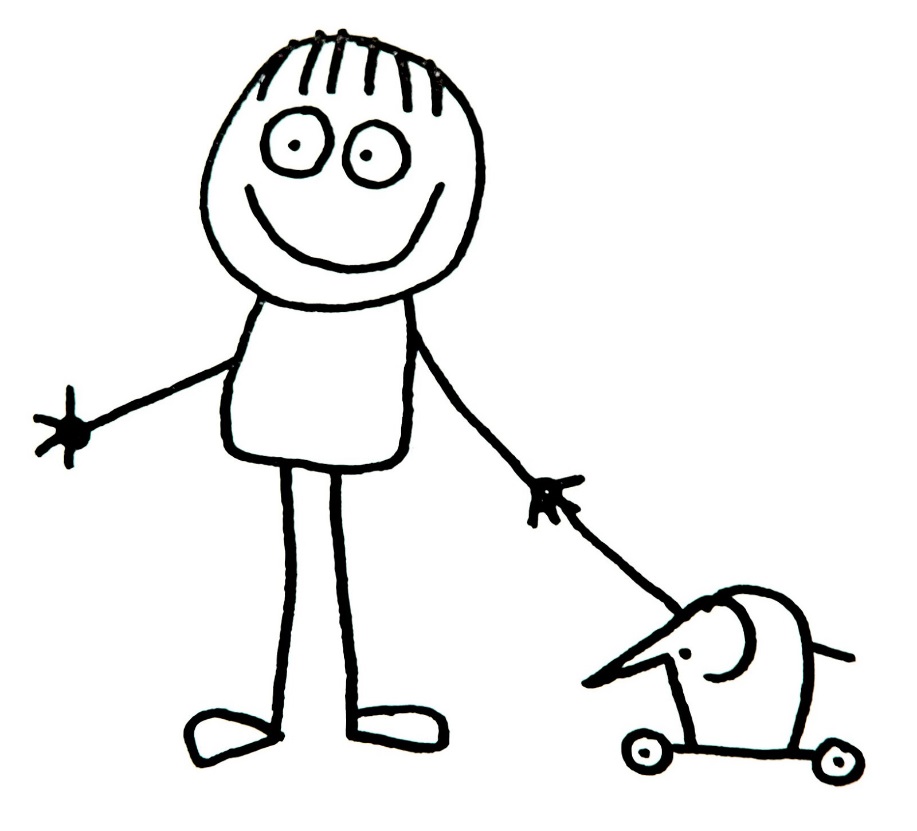 UndervisningsvejledningVejledning:Målet for vejledningsopgaven er at yde lærere og børnehaveklasseledere sparring, vejledning, rådgivning og i forhold til arbejdet med undervisning i alle skolens fag. Funktionsbeskrivelse – undervisningsvejlederUndervisningsvejlederen er til rådighed for alle skolens lærere og børnehaveklasseledere med vejledning omkring den almene undervisningUndervisningsvejlederen deltager i klasseteamkonferencer.Undervisningsvejlederen er til rådighed for resursecenteret med viden om tre kompetenceområder inden for undervisning: didaktik, klasseledelse samt relationsarbejde (se nedenfor)Undervisningsvejlederen holder sig desuden opdateret inden for de tre kompetenceområder Undervisningsvejlederen kan deltage i arrangementer/konferencer omhandlende de tre kompetenceområderUndervisningens tre kompetenceområder:Den didaktiske kompetence er kendetegnende ved at læreren: har et højt fagligt niveau kan opstille klare mål for sin undervisningplanlægger sin undervisningstid konstruktivt (maksimal tid på undervisning, min. tid på administrative rutiner)skaber variation i undervisningens aktiviteter og materialer sikrer (kognitiv) udfordring for hver enkelt elev  evaluerer sin undervisning, herunder anvender summativ og formativ evalueringKlasseledelseskompetence er kendetegnende ved at læreren: er en synlig leder i klasserummet sikrer at eleverne er bekendt med, hvad det vil sige at være undervisningsparate(gradvist overlader et undervisningsforløb til klassen at udvikle og opretholde regler)sikrer at klassens opmærksomhed er fokuseret på centrale dele af pensumfølger op på det, som eleverne tidligere har lært, giver hurtige og konkrete tilbagemeldinger bestræber sig på at gentage/fastholde essentielle principperRelations-kompetence er kendetegnende ved at læreren: har en tro på, at hver enkelt elev har potentiale til at lære i forhold til den enkelte elev har kompetence til at indgå i en social relationviser respekt, tolerance, empati og interesse for eleven, herunder også ”god tone”Eksempel på et forløb med undervisningsvejlederen:FormødeLæreren og undervisningsvejlederen aftaler i samarbejde, hvad der skal observeres på (fokuspunkter) i undervisningen og vejledningsskemaer gennemgås.ObservationUndervisningsvejlederen deltager i lærerens undervisning, og noterer observationer og refleksioner ud fra de valgte fokuspunkter.VejledningDer afholdes vejledning, hvor læreren giver egen feedback på undervisningen, hvorefter undervisningsvejlederen inddrager læreren i sine observationer og refleksioner. Derefter drøftes eventuelle nye fokuspunkter.Observation og vejledning gentages og forløber over en periode på 4-5 uger efter aftale.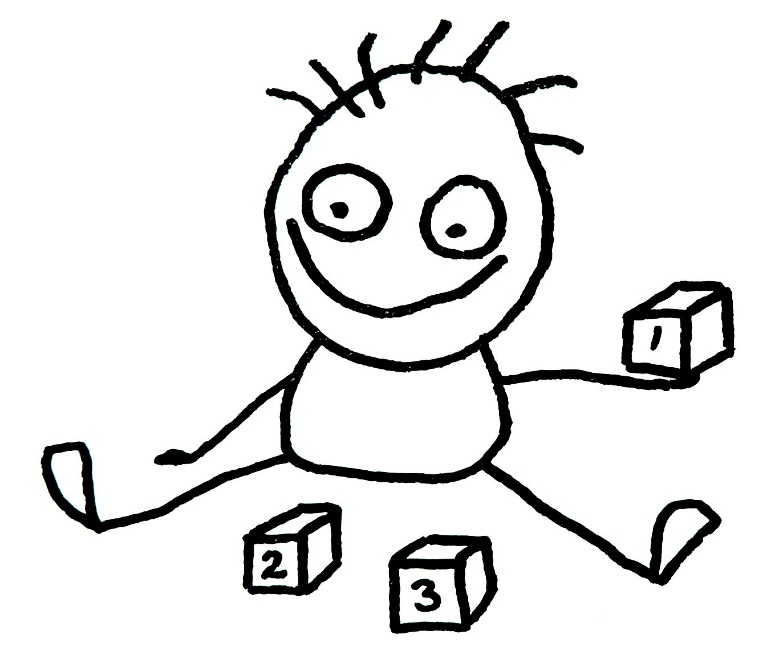 Procedure ved bekymring for en elevTrin 1:Klasselæreren er den ansvarlige og er initiativtager til at en bekymring bringes i spil. Faglæreren er ansvarlig for at bringe en bekymring videre til klasselærer.Klasseteamet skal sammen handle på bekymringen (m. handleplan).FØR pæd. leder kontaktes har: Teamet drøfter problemstillingen omkring eleven/klassen ud fra ”Vækstmodellen” og aftaler fælles tiltag. Forældrene inviteres til møde med orientering og/eller medinddragelse i de tiltag, der er aftalt ift. ”Vækstmodellen”.Logbog skrives over min 4 uger – enkeltepisoder til dokumentationKlasselæreren kan gøre brug af mulighed for ”Åben dør” hos skolepsykologen for at drøfte problemstillingen.Samarbejde aftales evt. med SFO (for elever fra 0.-3.kl.)Efter den aftalte periode evalueres tiltagene. Hvis tiltagene ikke har haft den ønskede effekt, inddrages Ressourcecenteret eller der kan ønskes Åben konference.Ved behov for Åben Konference (elevens navn må ikke fremgå uden forudgående tilladelse fra hjemmet), henvender klasselærer sig til afdelingsleder med ønske om Åben Konference, hvor PPR-psykolog, og/eller logopæd, sundhedsplejerske og pæd. leder deltager.Dato aftales og aktuelle deltagere indkaldes.Ved inddragelse af ressourcecenteret går man videre til Trin 2Trin 2:Udfyldelse af bekymringspapir/henvendelse til ressourceteamet.Bekymringspapiret (bilag1) ligger i Arkiv-Dokumenter-Ressourcecenter Afleveres til pæd. lederDer afholdes møde i ressourceteamet om alle henvendelserVisitationen og drøftelsen går på, hvilke indgribende indsatser, der skal gøres.F.eks.Testning/læseundersøgelse/matematikundersøgelseSupplerende faglig støtte, i/uden for klassen (dansk, matematik, (engelsk))Observation i klassenAKT-indsatsUndervisningsvejlederindsats/supervisionLæsevejlederindsats/supervisionMatematikvejlederindsats/supervisionPædagogisk støtte/supervisionIndstilling til PPR-psykologIndstilling til logopæd (undervisningstilbud)Henvisning til SundhedsplejerskeIndstilling til SkilsmissegruppeFamilierådgivning (kommune)Sorggruppe (kommune)Åben Konference m. skolepsykolog/logopæd/sundhedsplejerske/andreUnderretning (i akutte tilfælde kontaktes skoleleder)Klasselæreren vil efterfølgende blive kontaktet af pæd. leder eller en anden fra Ressourceteamet for et møde omkring en afklaring af det videre forløb (bilag2)Trin 3:Når PPR skal inddrages:Indstillinger til tiltag på skolen og evt. Hvidovre Kommunes særlige tilbud.Der skal herefter udfyldes skemaer til uddybning af elevens/klassens behov i forhold til det, der ønskes hjælp til fra Ressourcecenteret.Eksempler på skemaer kunne være:Indstillingsskema til PPR – skolepsykolog/logopæd/pæd.st.Handleplan (bilag3) for det faglige arbejde med eleven/klassen – med evaluering af indsatsen (for et på forhånd aftalt tidsrum)Handleplan for LKT-arbejdet med eleven/klassen – med evaluering af indsatsen (for et på forhånd aftalt tidsrum)Indstilling til et kommunalt undervisningstilbud (gennem PPR)Indstilling til Børne- og Familieafdelingen i Hvidovre Kommune (gennem PPR)Specialundervisning - særlig tilrettelagt undervisningSpecialundervisning er for de elever, der har et behov for særlig tilrettelagt undervisning i minimum 9t eller 12 ugentlige lektioner – faglig-/pædagogisk støtte.Der søges om midler til disse elever i Kvalitets- og Tilsynsstyrelsen og i Fordelingssekretariatet (Da2).Specialundervisningen ledes og tilrettelægges af pæd. leder i samarbejde med de øvrige ressourcelærere og i samarbejde med skoleleder.Ressourceteamet afgør og vurderer (i samarbejde med PPR) om ønsket om specialundervisning bliver opfyldt, og om hovedparten af arbejdet med eleven/eleverne skal gøres i klasseværelset eller i tilknytning til klasseværelset, eller om det er hensigtsmæssigt at den supplerende undervisning finder sted efter skoletid. Ved ønske om særlig tilrettelagt undervisning følges den tidligere skitserede ”Model for at søge om ressourcer”.Forældrene orienteres altid om ønsket og skal acceptere specialundervisningen.Faglæreren udarbejder i samarbejde med ressourcelæreren en ”Handleplan for den indgribende indsats” (bilag 3), herunder også mål for arbejdet med eleven i klassen. Af handleplanen skal flg. fremgå: en beskrivelse af elevens nuværende kompetencer, en beskrivelse af de vanskeligheder, der ligger til grund for ønsket om særlig tilrettelagt undervisning, mål for undervisningen og for undervisningen i klassenmidler til at opnå måletevaluering af arbejdet efter en aftalt periodeTilrettelæggelse og fordeling af støtten foregår i et samarbejde mellem afdelingsleder, klasselærer, forældre og PPR-psykolog ved min. 3 årlige statusmøder.Specialundervisningen kan tilrettelægges som pædagogisk støtte og/eller som faglig støtteMålet er: at respektere og give rum for forskellighedat fokusere på elevens ressourcer frem for manglerat give elever med særlige behov et fuldt tilfredsstillende udbytte af skolegangenat rette fokus på undervisningen af eleven frem for elevenat afdækningen af elevens vanskeligheder foregår mellem faglærer og ressourcelærerat faglæreren kan hente ressourcer i ressourcecenteret til sin undervisning af elever med særlige behovat styrke den kollegiale supervision mellem faglærer og ressourcelærer i tilrettelæggelsen af undervisningenOrganiseringen af indsatsen over for elever med særlige behov på Esajasskolen foregår i et tæt samarbejde mellem skolens pæd. leder, Hvidovre PPR, andre eksterne parter og skoleleder.Personalesammensætningen i specialundervisningenPersonalesammensætningen er af stor betydning. Ressourcelærerne skal have mulighed for at fungere som et team med særlige kompetencer til at kunne løse de opgaver, der skal varetages. Dette sikres bl.a. ved at sætte fokus på stadig udvikling, fornyelse, uddannelse og efteruddannelse.Det tilstræbes at Specialundervisningsteamet består af så få lærere som muligt.Der skal uddannes/målrettes nye lærere til specialpædagogiske opgaver i ressourcecenteretDer skal ske en ressourcefordeling i teamet inden for flg. områder:Primært:læsning/stavningAKTDa2 (dansk som andetsprog)udvikling af sociale kompetencer, vejledning og tilrettelæggelse af forløb i klasser sammen med klasselærerenmatematikSekundært:engelskRessourcelærere er:indstillet på at arbejde med børns resurser frem for manglerindstillet på sparring/vejledning/supervision med kollegaerindforståede med en vis grad af fleksibilitet i forhold til skemaændringer, elevsammensætning og i forhold til at undervinsingen oftest placeres i yderpositioner.lærere hvis kompetencer målrettes mod specifikke områder/problemstillingerlærere med lyst til udvikling, fornyelse og vilje til efteruddannelse på specialområdet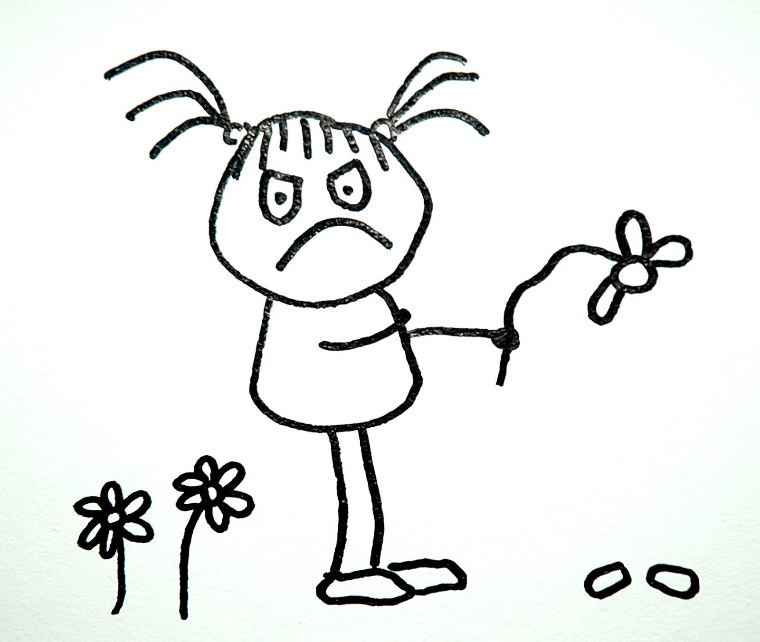 Supplerende undervisning:Ifølge Bekendtgørelsen:”Elever med et støttebehov på mindre end 9 t./12 lekt./uge ”..skal tilbydes en supplerende undervisning eller anden faglig støtte, hvis deres behov ikke kan understøttes alene ved undervisningsdifferentiering og holddannelse med henblik på elevens inklusion i den almindelige undervisning”. Der søges ikke midler til disse elever i Kvalitets- og Tilsynsstyrelsen.Den supplerende undervisning ledes og tilrettelægges af afdelingslederen i samarbejde med de øvrige resurselærere og i samarbejde med skoleleder.Indgribende indsats: Supplerende undervisning i primært dansk, matematik og sekundært i engelsk tilbydes elever i 3.-9.klasse. Undervisningen placeres hovedsageligt i kursusforløb – individuelt eller på hold - og planlægges uden for elevernes skema.Udvælgelsen af elever, der tilbydes supplerende undervisning, sker med udgangspunkt i den daglige undervisning (meldinger fra klasse-/faglærer) og evt. på baggrund af resultaterne af gruppeprøverne. Ressourceteamet afgør og vurderer om ønsket om supplerende undervisning bliver opfyldt eller om det handler om inklusion. Ved ønske om særlig tilrettelagt undervisning følges den tidligere skitserede ”Model for at søge om ressourcer”.Forældrene orienteres altid (klasselærer) om ønsket og skal acceptere den indgribende indsats.Faglæreren udarbejder i samarbejde med spu-læreren en ”Handleplan for den indgribende indsats” (Bilag3)Af handleplanen skal flg. fremgå: elevens nuværende kompetencer, en beskrivelse af de vanskeligheder, der ligger til grund for ønsket om særlig tilrettelagt undervisning, mål for den indgribende indsats og for undervisningen i klassenmidler til at opnå måletevaluering af arbejdet efter en aftalt periodeInklusion – undervisningsdifferentiering og holddannelseIfølge Bekendtgørelsen:Hvis eleven ikke opfylder kravet om specialundervisning (behov for mindst 9t./12lekt. /uge (faglig -/pædagogisk støtte), sprogstøtte og/eller ekstra dansk for tosprogede (4.-9.kl.), praktisk medhjælp, befordring, m.v.) og heller ikke opfylder kravet om supplerende undervisning skal eleven inkluderes i den almindelige undervisning.Lærerne skal specialundervise i normalundervisningen.Eksterne parter – PPR, Sundhedsplejen, m.fl.Pædagogisk Psykologisk Rådgivning.PPR arbejder både indirekte og direkte intervenerende.Indirekte intervention betyder, at PPR arbejder tværfagligt med indsatser rettet mod barnets omgivelser.På almenområdet kan PPR fx give sparring omkring:Børn og børnefællesskaberInklusionKommunikation og sprog (herunder også flersprogethed)Trivsel og udviklingSamspilDiagnoser (fx autisme, ADHD, angst og mental retardering)Funktionsnedsættelser (fx høretab)Psykiske problemstillinger (fx tilknytning)ForældresamarbejdeOrganisations- og gruppeforståelseOmgivelsernes betydning for børns udviklingBehov for støtte i skolenIndirekte intervention, f.eks.:Analyse af problemstilling (Åben konference & Åben dør)Refleksion (kritisk)Systematisk indsamling af viden (logbog)Supervision af lærere og pædagogerArbejdsmøder med lærere og pædagogerHandleplansmøder med alle de voksne omkring barnet og andre procesforløb med barnets betydningsfulde voksneRådgivning og vejledning af lærere, pædagoger og forældre (Åben konference & Åben dør)Direkte intervention kræver, at der er lavet en indstilling til PPR med forældreunderskrift. Det betyder at der foretages en undersøgelse af barnet på baggrund af de problematikker, der er beskrevet i indstillingen. Undersøgelsen afsluttes med en skriftlig pædagogisk psykologisk vurdering (PPV) af barnets styrkesider og særlige behov for specialpædagogisk bistand. Der iværksættes om nødvendigt logopædisk intervention.PPR kan sætte følgende i værk:Korte rådgivningsforløbObservationerPædagogisk psykologisk udredning af logopædisk og psykologisk karakterFølgen af barnets udviklingForløb med børn i forhold til sprog og kommunikation (taleundervisning)PPR har kontakt til og samarbejder med regionale hospitaler og kommunikationscentre m.v.:Børne- og Ungdomspsykiatriske afdelingerPrivatpraktiserende psykiatereAudiologisk Afdeling, GentofteLæbe-Ganespalte CentretKommunikationscentret, Region H (vedr. blinde børn og børn i svære synsvanskeligheder)VISO (den nationale Videns- og Specialrådgivningsorganisation)Direkte intervention, f.eks.:Udredning via f.eks. testning, observation, børnesamtaler og fortællinger fra forældre, lærere og pædagogerObservationerVideoobservationerUndervisning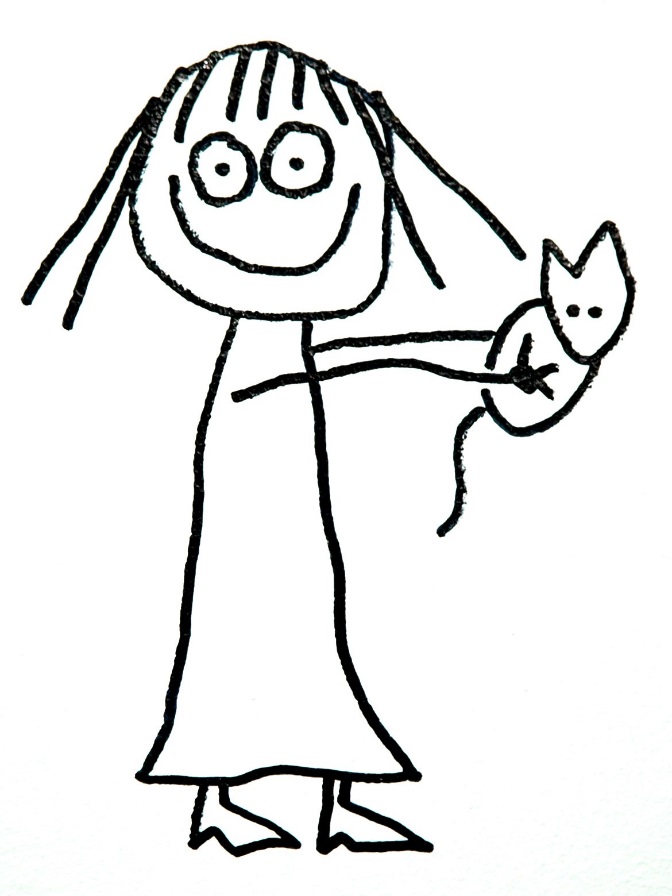 Servicemål for skolearbejdet i sundhedsplejen 2015/16Bilag 1 - Bekymringspapir (afleveres til den relevante vejleder eller pæd. leder)Dato:__________Lærer: ______________________Klasse: ______________________Jeg ønsker en samtale om: _____________________________________________		_____________________________________________Problemstillingen er: 	Social □ (stikord) ____________________________________________	Faglig □ (stikord) ____________________________________________Problemstillingen drejer sig om:	Enkelt elev □	Gruppe af elever □	Klassen: □	Andet:	__________________________________________________		__________________________________________________Dato for møde:___________ (udfyldes af ressourceperson)Ressourceperson: __________________________________Bilag 2 – AftalepapirLærer og ressourceperson udfylder bilag 2 i fællesskabAftale: _______________________________________________________________________________________________________________________________________________________________________________________________________________________________________________________________________________________________________________Dato for evaluering af ovenstående: _______________________Bilag 3 - HandleplanBilag 4 – Pædagogisk medhjælp i tillæg til lærertimerFormål:Som noget nyt (2015) har man fra UVM stillet det forslag om, at tilskudsbevillingen til skolerne ikke, som hidtil bliver opdelt i tilskud til undervisning og tilskud til pædagogisk medhjælp. Det betyder imidlertid ikke, at den ”pædagogiske medhjælp” bliver afskaffet som en mulighed, skolen kan benytte. Tværtimod får skolen mulighed for selv at bestemme, om elevens behov bedst mødes med lærerarbejde eller med pædagogisk medhjælp eller med en kombination heraf. Timerne er målrettet elever med særlige behov inden for områderne læring, kontakt og trivsel.De er altså ikke målrettet elever med faglige vanskeligheder.Timerne er á. 45min., og der må påregnes tid til samarbejdet med læreren og til evt. forberedelse af dele af undervisningen.Kompetencer:Timerne går under betegnelsen: Pædagogtimer i tillæg til lærertimer – hvilket betyder, at stillingen skal så vidt muligt bestrides af en pædagog og ikke en lærer. Timerne skal aflønnes efter overenskomsten for pædagoger.Den pædagogiske medhjælp bør være pædagoguddannet, gerne med erfaring i at arbejde i feltet med elever, der af den ene eller anden grund har problemer med adfærd, kontakt og trivsel. Den pædagogiske medhjælp bør være en pædagog, der er villig til at samarbejde med fag- og klasselæreren, - både i undervisningen og udenfor undervisningen om den givne opgave.Den pædagogiske medhjælp bør være villig til at samarbejde med forældrene, inddrage og underrette undervejs i arbejdet med eleven.Den pædagogiske medhjælp bør være villig til at sætte sig ind i de problemstillinger, der vedrører den eller de elever, der har særlige behov.Den pædagogiske medhjælp bør være en del af resurseteamet.Den pædagogiske medhjælp har mulighed for at søge supervision hos både skoleleder, afdelingsleder og hos skolepsykolog.Opgaver:Opgaven er i samarbejde med skolens ledelse, ressourcecenter, lærere, forældre og ikke mindst eleven at være en medhjælp for elevens personlige trivsel/udvikling i undervisningen, i det sociale fællesskab og i skolen generelt. Den pædagogiske medhjælp bør forud for arbejdet med eleven læse indstillingspapirerne, som læreren udarbejder til Kvalitets- og Tilsynsstyrelsen for at få det rette kendskab til elevens særlige behov. Den pædagogiske medhjælp afklarer i samarbejde med læreren de strukturelle og indholdsmæssige forventninger til opgaven og til hinanden, - herunder en ansvarsfordeling.Den pædagogiske medhjælp skal i samarbejde med fag- eller klasselæreren udarbejde en Handleplan (bilag 3) – for arbejdet med eleven.Handleplanen bør udarbejdes, så det er helt klart, på hvilke punkter og områder eleven har behov for personlig støtte, - og for en på forhånd aftalt periode. Handleplanen evalueres efter hver periode, og en ny udarbejdes. Indstillingsskemaer og Handleplaner kopieres og lægges i arkiv under elevens navn i specialcenteret.Den pædagogiske medhjælp kontakter forældrene, præsenterer sig og afklarer gensidige forventninger til samarbejdet. Forældrene holdes løbende orienteret om indholdet i og evalueringen af Handleplanen, enten ved indkaldelse til møde eller telefonisk.Den pædagogiske medhjælp skal være villig til at gribe ind, hvor der måtte opstå behov, - også i forhold til andre elever i klassen. F.eks. ved at hjælpe eller støtte op om gruppearbejder eller eksempelvis støtte op om enkeltelever ved akutte behov i undervisningen. Det gælder om at udnytte det potentiale og de muligheder, der ligger i at være to voksne til stede i undervisningen/lokalet. Hvis eleven er syg eller af anden grund fraværende, bliver den pædagogiske medhjælp i klassen og støtter op om andre elever eller undervisningen generelt.Den pædagogiske medhjælp skal i samarbejde med læreren tage stilling til (ved anmodning fra pæd. leder i november måned), hvorvidt der vil være behov for fortsat støtte til eleven kommende skoleår. Forældrene underrettes i alle tilfælde med begrundelser, - både ved ønske om fortsat støtte, eller ved ønske om støttens ophør.Den pædagogiske medhjælp skal, i lighed med ressourcelærere, ved skoleårets afslutning udfærdige en årsrapport for arbejdet med eleven.Eksempler på vanskeligheder, der kunne kræve en indsats fra den pædagogiske medhjælp:problemer med at holde fokus (let afledelig)koncentrationsbesvær og problemer med impulsstyring  særlig sårbarhed og/eller udad reagerende adfærd som følge af sorg eller konflikter i hjemmetetablere ligeværdig kontakt fungere i legesituationer i frikvarterernelavt selvværd, der medfører, at eleven ikke tør komme til ordeplaget af konstant uromotoriske problemerekstremt behov for forudsigelighedsociale spilleregleraggressivitetforudse og løse konfliktermanglende empativoldsom/voldelig adfærd til skade for sig selv eller andrevise accept af henstillinger og irettesættelser bistand i værkstedslignende fagOverordnet er opgaven for den pædagogiske medhjælp at støtte, vejlede og formidle værktøjer, der kan hjælpe på de problemstillinger, der knytter sig til et barns adfærd eller selvforståelse, så eleven bringes i balance/fremad i situationen, - og på sigt bliver selvhjulpen.                                       Bilag 5 - Ambassadør – elevens ambassadør/personlige støtteTanken er…at eleven får en "personlig støtte/en ambassadør" i skolehverdagen, som bliver tovholder på elevens skolegang i samarbejde med flere parter.
Ambassadørens rolle er i hverdagen på en særlig måde at tilgodese eleven, være opmærksom på særlige forhold vedr. særlige dage (idrætsdage, emneuger, udflugter, m.v.), deltage i udvalgte teammøder omkring klassen som f.eks. superviser omkring eleven og de særlige vanskeligheder eleven er i, forebyggende samtaler med eleven, m.v.
Hen imod udskolingen drejer det sig om at hjælpe eleven ud af skolen med de rette støtte- og hjælpeforanstaltninger, så der ikke sker et "slip", men sådan at eleven bliver guidet videre i uddannelsessystemet i tæt dialog med UU-vejlederen og evt. sagsbehandler(e).

Ambassadørens nærmeste samarbejdspartnere er klasselæreren og forældre.
Klasselærerens funktion i forhold til eleven ændres umiddelbart ikke, men klasselæreren og ambassadøren vil være i tæt dialog.
Ambassadøren er således mere "omkring" eleven og klasselæreren er som hidtil "på" eleven.
Klasselærer og ambassadør vil i samarbejde lave en Handleplan for arbejdet med eleven, løbende sætte mål og evaluere indsatsen, - herunder inddrage jer.

Ambassadøren vil også være den person, som eleven kan gå til efter behov og finde hjælp hos i de vanskeligheder, der måtte komme.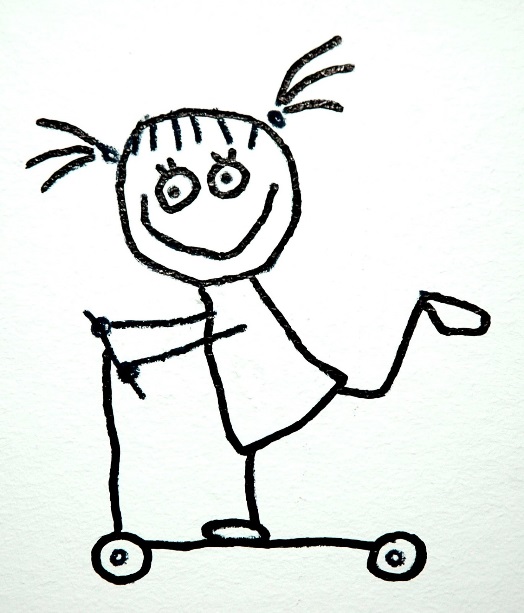 Arbejdsbeskrivelse - elevens ambassadør/personlige støtteAmbassadøren arbejder på det overordnede plan (langsigtede) - klasselæreren arbejder på det aktuelle plan (kortsigtede)Formål: at tilgodese en udvalgt(e) elev(er) med særlige behov (fortrinsvis elever med en diagnose) at hjælpe elev(en) ud af skolen med de rette støtte- og hjælpeforanstaltninger, så der ikke sker et "slip", men sådan at eleven bliver guidet videre i uddannelsessystemet i tæt dialog med UU-vejlederen og evt. sagsbehandler.Ambassadøren bliver ”tovholder” på barnets skolegang i samarbejde med flere parterAmbassadøren samarbejder med:Klasselærer - handleplan (bilag4) m. mål og løbende evaluering/invitation til deltagelse ved udvalgte teammøder/v. planlægning af særlige dage/planlægning af særligundervisningsforløb/holddeling/gentagne konflikter/m.fl.Forældre - orientering/sparring/hjælp ift. offentlige myndigheder/instanserAfdelingsleder for ressourcecenteret - orientering/sparring/supervision/inddragelse ved henvendelse fra Børnepsykiatrisk afdeling og øvrige myndigheder/ansøgning om støtte i Kvalitets- og Tilsynsstyrelsenevt. møder sagsbehandler - orientering/sparring/tiltag/samstemme behov og ønskerSkoleleder - orienteres løbende og inddrages ved behov i samråd med pæd. leder. Ved Underretninger kontaktes skoleleder.Ambassadøren deltager ved fastlagte klassekonferencer for klassen.Ambassadøren deltager ved udvalgte teammøder efter aftale med klasselærer. Ambassadørens rolle er at sparre/supervisere/rådgive om særlige forhold omkring eleven. Herunder også elevens særlige behov i de forskellige fag.Ambassadøren sikrer sig, at eleven kan deltage på egne præmisser ved særlige dage (emneuger, fokusdage, idrætsdage, lejrskole/skolerejse, m.v.)Ambassadøren sikrer sig, at klasselærer/aktuel faglærer er opmærksom på elevens særlige behov ved deltagelse disse dage.Ambassadøren har skemalagt (faste) tidspunkter, hvor det er muligt at være sammen med eleven, - forebyggende eller konfliktløsende. Tidsforbruget tælles op og figurerer i den sædvanlige opgørelse af læste timer for spu. til revisor.Ordningen evalueres efter første år.Bilag 6 - Personlig assistance - elevens personlige/praktiske støtte Formål:Personlig assistance (tidligere praktisk medhjælp) kan søges til elever, der har behov for at overvinde praktiske vanskeligheder i forbindelse med skolegangen. Der kan søges tilskud til personlig assistance uanset omfanget. Det er altså ikke et krav, at eleven skal have behov for mindst 9 timers personlig assistance pr. uge for at der kan ydes tilskud. Der kan kun søges om tilskud til personlig assistance i forbindelse med undervisningen.Der skal løbende føres protokol over, hvornår eleven modtager personlig assistance(via et skema).Timerne er målrettet elever med særlige behov, - herunder også at arbejde med de udfordringer f.eks. ift. trivsel, der kan sættes i forbindelse med elevens behov for assistance.Timerne er á. 60min., og der må påregnes tid til samarbejdet med lærere og forældre, og til evt. forberedelse af dele af undervisningen. For hver lektion gives 60 min. = tilstedeværelse + udfærdigelse af handleplaner + deltagelse i statusmøder. Evt. behov for deltagelse ved teammøder må dækkes udover.Kompetencer:Den personlige assistance er villig til at samarbejde med fag- og klasselæreren i undervisningen. Den personlige assistance er villig til at samarbejde med forældrene, inddrage og underrette undervejs i arbejdet med eleven.Den personlige assistance bør være villig til at sætte sig ind i de problemstillinger, der vedrører den eller de elever, der har særlige behov.Den personlige assistance er villig til at søge supervision både hos afdelingsleder, klasselærer og skolepsykolog/logopæd. vedr. elevens særlige behov.Den personlige assistance må være villig til at deltage i lærerarbejdet omkr. klassen i undervisningen, når primæropgaven tillader det.Opgaver:Opgaven er i samarbejde med skolens ledelse, ressourcecenter, klasselærer, forældre og ikke mindst eleven at være en medhjælp for elevens personlige trivsel/udvikling i undervisningen, i det sociale fællesskab og i skolehverdagen generelt. Den personlige assistance bør forud for arbejdet med eleven orientere sig i evt. indstillingspapirer, PPV eller andet for at få det rette kendskab til elevens særlige behov. Den personlige assistance afklarer i et løbende samarbejde med klasselæreren de strukturelle og indholdsmæssige forventninger til opgaven og til hinanden, - herunder en ansvarsfordeling.Den personlige assistance skal i samarbejde med fag-/klasselæreren udarbejde en Handleplan for arbejdet med eleven. Handleplanen skal i samarbejde med klasselæreren evalueres løbende.Handleplanen bør udarbejdes, så det er helt klart, på hvilke punkter og områder eleven har behov for personlig støtte, - og for en på forhånd aftalt periode. Handleplanen evalueres efter hver periode, og en ny udarbejdes. Handleplanen kopieres og lægges til afdelingsleder.Den personlige assistance deltager ved tre årlige statusmøder, hvor afdelingsleder, klasselærer og forældre deltager. Afdelingsleder er ansvarlig for dagsorden forud for møderne og for referat umiddelbart efter møderne.Den personlige assistance kontakter løbende forældrene og afklarer gensidige forventninger til samarbejdet. Forældrene holdes løbende orienteret om indholdet i og evalueringen af Handleplanen, enten ved indkaldelse til møde eller telefonisk.Den personlige assistance skal gribe ind, hvor der måtte opstå behov, - også i forhold til andre elever i klassen. F.eks. ved at hjælpe eller støtte op om gruppearbejder eller eksempelvis støtte op om enkeltelever ved akutte behov i undervisningen. Det gælder om at udnytte det potentiale og de muligheder, der ligger i at være to voksne til stede i undervisningen/lokalet. Hvis eleven er syg eller af anden grund fraværende, bliver den personlige assistance i klassen og støtter op om andre elever eller undervisningen generelt.Den personlige assistance skal i samarbejde med læreren tage stilling til (ved anmodning fra specialcenteret i november måned), hvorvidt der vil være behov for fortsat støtte til eleven kommende skoleår. Forældrene underrettes i alle tilfælde med begrundelser, - både ved ønske om fortsat støtte, eller ved ønske om støttens ophør af afdelingsleder.Den personlige assistance skal, i lighed med ressourcelærerne, ved skoleårets afslutning udfærdige en handleplansevaluering for arbejdet med eleven. Afleveres i kopi til afdelingsleder.Overordnet er opgaven for den personlige assistance at støtte, vejlede og formidle værktøjer, der kan hjælpe på de problemstillinger og udfordringer, der knytter sig til et barns adfærd eller selvforståelse, så eleven bringes i balance/fremad i situationen, - og på sigt bliver selvhjulpen.                                       Bilag 7 - Vækstmodellen ©Vi har valgt – primært – at benytte VÆKSTMODELLEN som et arbejdsredskabKort beskrivelse af VækstmodellenIde og model: Marianne Grønbæk@Henrik Pors, ©MG-UDVIKLING – Center for samtaler, der virker – www.virker.dk - mgu@virker.dkUddrag af bøgerne: VækstModellen© – Vejen til den gode samtale (Dafolo 2009) VækstModellen© – Vejen til dialogbaseret ledelse (Dafolo 2010).Vækstmodellen© er en ramme, som skaber en samtaleproces for gode udfordrende samtaler i en tryg kontekst. Modellen kan sammenlignes med en dagsorden, hvor hver cirkel er et dagsordenspunkt, hvor alles meninger skrives.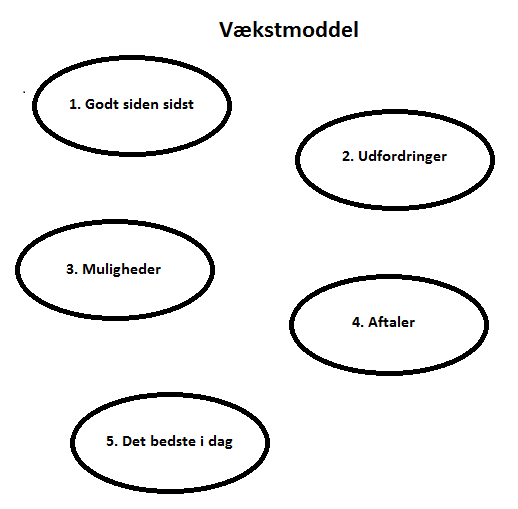 Vækstmodellen ©De gode spørgsmålGodt:Hvad går godt?Hvad mangler I at sige af gode ting i denne cirkel?Hvad er rart ved at se denne cirkel?Hvad tror du, de personer, som du arbejder med, synes er godt?Hvad synes I er godt ved hinanden?Hvilket/hvilke punkter er du gladest for i skolen?Udfordringer:Hvilke udfordringer ser du?Hvori består udfordringen?Hvem er udfordringen god for?Hvad er mest udfordrende for dig i den udfordring?Hvad gør udfordringen udfordrende?Hvad er godt ved at se denne cirkel?Muligheder:Hvilke muligheder ser du?Hvori består muligheden?Hvem er muligheden god for?Hvad er det mest geniale i denne mulighed?Hvad vil gøre muligheden mere konkret?Hvad er rart ved at se denne cirkel?Aftaler:Hvilke aftaler har du/I lyst til at lave?Hvilke aftaler vil være gode for dig/jer at lave?Hvilke aftaler vil være vigtigst at lave?Hvorfor er denne aftale vigtig for dig at lave?Hvilke aftaler vil I lave samen?Hvad er konsekvensen af at lave denne aftale?Hvad er godt ved at se denne cirkel?Det bedste i dag:Hvad har været det bedste i denne samtale for dig?Hvad har været det mest berigende i denne samtale for dig?Hvad har været det vigtigste for dig i denne samtale?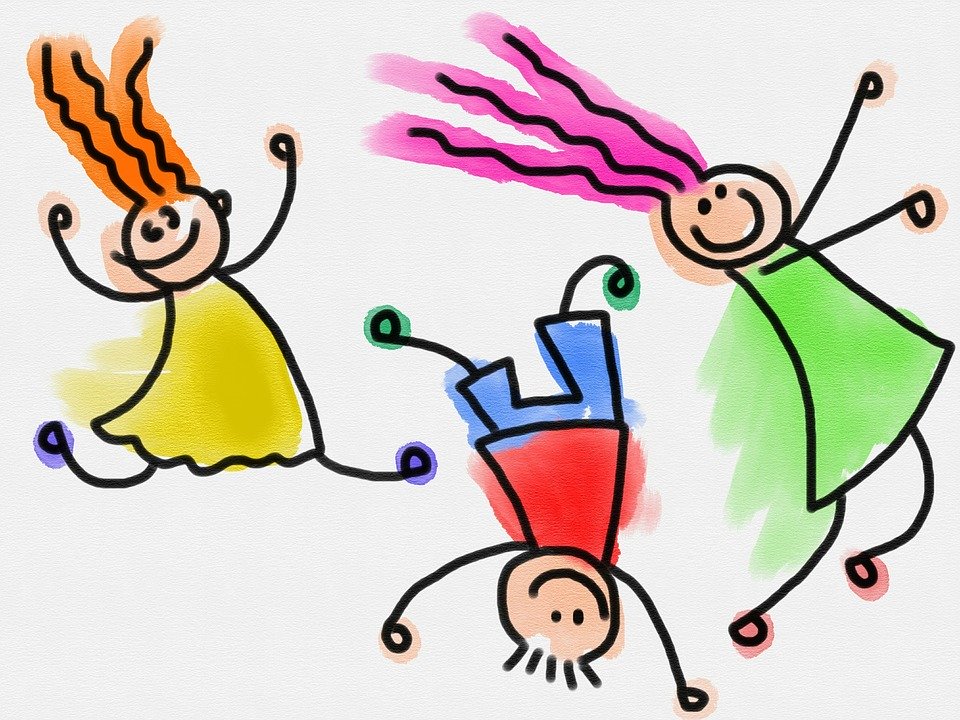 Test FormålHvem gør hvad?Hvornår?ForlagBH. klasseKTI Kontrolleret tegneiagttagelse(papirudgave)iagttagelse og vurdering af elevernes forudsætninger for at modtage og bearbejde skolens sproglige budskaber.Logopæd igangsætter KTI i samarbejde med testlærer. Testlærer, læsevejleder, logopæd, PPR-psykolog, assistent og børnehaveklasselederdeltager som observatører.Sep./ Okt.BH. kl.Skole-psykologi.dkBogstavprøve1Skriftsproglig udvikling(papirudgave)”Find bogstavet” og ”Skriv første bogstav” Testlærer igangsætter og gennemfører testen. Børnehaveklasseleder er observatør. Testtager retter opgaverne og resultaterne evalueres efterfølgende med børnehaveklasseleder og læsevejleder.Maj/juniBH. Kl-Hogrefe -Psykologisk Forlag 1.klasseBogstavprøve2Skriftsproglig udvikling (Papirudgave)”Skriv første bogstav” og ”Find vokalerne”Testlærer igangsætter, retter og evaluerer resultaterne af testen i samarbejde med dansklærer/læsevejlederAug./ sept.1.klasseHogrefe -Psykologisk ForlagStaveprøve1 (papirudgave)EnkeltlydeKonsonant og vokalTestlærer igangsætter, retter og evaluerer resultaterne af testen i samarbejde med dansklærer/læsevejlederAug./sept.1.klasseHogrefe -Psykologisk ForlagTekstlæseprøve1Lille musSkriftsproglig Udvikling(papirudgave)Elementære tekstlæsning og -tekstforståelseTestlærer igangsætter, retter og evaluerer resultaterne af testen i samarbejde med dansklærer og evt. læsevejleder/læsevejlederAug./ sept. 1. klasseHogrefe -Psykologisk Forlag2. klasseOrdlæseprøve1(papirudgave)Afkodnings-færdighed, sikkerhed og hastighedTestlærer igangsætter, retter og evaluerer resultaterne af testen i samarbejde med dansklærer/læsevejlederAug./ sept.2. kl.Hogrefe Psykologisk ForlagTekstlæseprøve2Sne og ski(papirudgave)Elementære tekstlæsning og -tekstforståelseTestlærer igangsætter, retter og evaluerer resultaterne af testen i samarbejde med dansklærer/læsevejlederAug./sept.2.kl.Hogrefepsykologisk ForlagSætnings-læseprøve1 (papirudgave) Vurdering af læsefærdighed - SprogforståelseAfkodningTekstforståelse Testlærer igangsætter, retter og evaluerer resultaterne af testen i samarbejde med dansklærer/læsevejlederAug. /sept. 2.kl.Hogrefepsykologisk Forlag3.klasseTekstlæseprøve3Svaler i april(elektronisk)Elementære tekstlæsning og tekstforståelseTestlærer igangsætter, retter og evaluerer resultaterne af testen i samarbejde med dansklærer/læsevejleder.Aug./sept.3.klHogrefe Psykologisk ForlagOrdlæseprøve2(elektronisk)Afkodnings fær-dighed, sikkerhed og hastighedTestlærer igangsætter, retter og evaluerer resultaterne af testen i samarbejde med dansklærer/læsevejleder.Aug./sept.3. kl. Hogrefe Psykologisk Forlag4.klasseTekstlæseprøve4Løven og myggen(elektronisk)Elementære tekstlæsning og tekstforståelseTestlærer igangsætter, retter og evaluerer resultaterne af testen i samarbejde med dansklærer og evt. læsevejleder.Aug./sept. 4. kl.Hogrefe Psykologisk ForlagSætnings-læseprøve2 (elektronisk)Ordlæsefærdig-heder og sprogforståelseTestlærer igangsætter, retter og evaluerer resultaterne af testen i samarbejde med dansklærer /læsevejleder.Aug./sept.4.kl.Hogrefe Psykologisk ForlagStaveprøve2(elektronisk)Enkeltlyde i komplekse stavelser (konsonant-klynger, dobbelt-konsonant)Testlærer igangsætter, retter og evaluerer resultaterne af testen i samarbejde med dansklærer/læsevejleder.Aug./sept.4.klHogrefe Psykologisk Forlag5.klasseTekstlæseprøve 5, 6 eller 7 (elektronisk)Udbygget tekstlæsning og -forståelseTestlærer igangsætter, retter og evaluerer resultaterne af testen i samarbejde med dansklærer og evt. læsevejleder.Aug./sept.5.kl.Hogrefe Psykologisk ForlagStaveprøve3(Skriftsproglig Udvikling)(elektronisk)Betingede stavemåderLydfølgereglerTestlærer igangsætter, retter og evaluerer resultaterne af testen i samarbejde med dansklærer og evt. læsevejleder.Aug./ sept. 5.kl.Hogrefe Psykologisk Forlag6.klasseTekstlæseprøve8Kan ålen reddes? (elektronisk)Udbygget tekstlæsning og tekstforståelseTestlærer igangsætter, retter og evaluerer resultaterne af testen i samarbejde med dansklærer og evt. læsevejleder.Aug. /sept.6.kl. Hogrefe Psykologisk Forlag7.klasseST- 7Vurdering af klassens og elevernes stavudviklingLæsevejleder igangsætter og evaluerer resultaterne af testen i samarbejde med dansklæreren. Aug./sept.7. kl Hogrefe Psykologisk ForlagTL-2 (papirform)Beskrivelse og vurdering af større børn og unges læsningTesten igangsættes af testlærer og dansklærer deltager som observatør. Testen rettes af testlærer og resultaterne evalueres med alle klassens lærere v. en klasselæsekonference.Evt. tiltag iværksættessept./okt. i 7. klasseTilbydes kun ved lærerskiftHogrefe Psykologisk Forlag8.klasseTL-3 (papirform)Beskrivelse og vurdering af større børn og unges læsningTesten igangsættes af testlærer og dansklærer deltager som observatør. Testen rettes af testlærer og resultaterne evalueres med alle klassens lærere v. en klasselæsekonference.Evt. tiltag iværksættessept./okt. i 8. klasse.Tilbydes kun ved lærerskiftHogrefePsykologisk Forlag9.klasseTL-4 (papirform)Beskrivelse og vurdering af større børn og unges læsningTesten igangsættes af testlærer og dansklærer deltager som observatør. Testen rettes af testlærer og resultaterne evalueres med alle klassens lærere v. en klasselæsekonference.Evt. tiltag iværksættessept./okt. i 9. klasse.Tilbydes kun ved lærerskiftHogrefePsykologisk ForlagTest FormålKlassetrinForlagCHIPS- for småbørnAt undersøge børns kognitive udvikling 3-7 år0.kl. – 2. kl.Hogrefe Psykologisk ForlagCHIPS At undersøge børns kognitive udvikling 5-13 år0.kl. – 7. kl.Hogrefe Psykologisk ForlagSpecialpædagogisk guide til læsning og skrivningprøvehæfte og noteringshæfteAfdække læse- og skrivevanskeligheder1.-3.klSpecialpædagogisk Forlag/AlineaDiavok Diagnosticerende læse- og stavetest (ved mistanke om dysleksi)fra 6. skoleårAOF – Ina Nielsen og Dorte Klint PetersenTESTBATTERIET Sprog - og hukommelsesprøverAfdækning af læse- og skrivekompetencer hos børnfra 3.-6.skoleårSpecialpædagogiskForlag/AlineaIL-basis Tekst og ordBeskrivelse og vurdering af børns læseforudsætningerfra 2. skoleårHogrefePsykologisk ForlagIL-mellem individuellæseundersøgelseVurdering af afkodning, lytte- og læseforståelse og aktiv læseindstilling.3.- 7. skoleårHogrefePsykologisk ForlagIL-ungdom - individuel læseundersøgelseVurdering af afkodning, lytte- og læseforståelse og aktuelt læseniveau7.-10. skoleårHogrefe Psykologisk ForlagTest FormålHvem gør hvad?Hvornår?ForlagBh.kl.MAT 0Afdækning af grundlæggende færdigheder i matematikMatematiklæreren er prøvetager og retter prøven. Matematiklærer og matematikvejleder evaluerer i samarbejde resultaterne af testen. Evt. tiltag iværksættesmaj i 0. klasseHogrefePsykologisk forlag.1.klasseMAT 1Diagnostisk afdækning af matematikfærdigheder.Matematiklæreren er prøvetager og retter prøven. Matematiklærer og matematikvejleder evaluerer i samarbejde resultaterne af testen. Evt. tiltag iværksættes.maj i 1. klasseHogrefe Psykologisk forlag.2. klasseFNOTDiagnostisk afdækning af matematikfærdigheder.Matematiklæreren er prøvetager og retter prøven. Matematiklærer og matematikvejleder evaluerer i samarbejde resultaterne af testen. Evt. tiltag iværksættes.Dec. i 2. klasseUVMTestogprøver3./5. kl.MAT 3MAT 5Afdækning af grundlæggende færdigheder i matematikViceleder er overordnet ansvarlig for prøven, som bookes, afvikles og afsluttes af faglæreren.Faglærer informerer elevens forældre om prøvens resultat (kun forår).Resultaterne evalueres evt. i samarbejde med matematikvejlederMaj i 3. eller 5. kl.Hogrefe Psykologisk forlag.4.klasseFNOTDiagnostisk afdækning af matematikfærdigheder.Matematiklæreren er prøvetager og retter prøven. Matematiklærer og matematikvejleder evaluerer i samarbejde resultaterne af testen. Tiltag iværksættes.December i 4. klasseUVMTestogprøver6.klasseFNOTAfdækning af grundlæggende færdigheder i matematik. Tester 3 områder: Tal og algebra; geometri; matematik i anvendelse.Viceleder er overordnet ansvarlig for prøven, som bookes, afvikles og afsluttes af faglæreren.Faglærer informerer elevens forældre om prøvens resultat (kun forår).Resultaterne evalueres evt. i samarbejde med matematikvejlederDecember i 6. kl.UVMTestogprøver7.klasseMAT 7Diagnostisk afdækning af matematikfærdigheder.Matematiklæreren er prøvetager og retter prøven. Matematiklærer og matematikvejleder evaluerer i samarbejde resultaterne af testen. Evt. tiltag iværksættes.maj i 7. klasseHogrefe Psykologisk forlag.8.klasseAfdækning af grundlæggende færdigheder i matematik. Tester 3 områder: Tal og algebra; geometri; matematik i anvendelse.Viceleder er overordnet ansvarlig for prøven, som bookes, afvikles og afsluttes af faglæreren.Faglærer informerer elevens forældre om prøvens resultat (kun forår).Resultaterne evalueres evt. i samarbejde med matematikvejlederDecember i .8 klasseUVMTestogprøverTestFormålKlassetrinForlagRummelighed i matematikB og B(individuel prøvetid)Kortlægning af matematik vanskeligheder. Indeholder en oversigt og en række specifikke tests til udførlig kortlægning af de områder, der er en forudsætning for elevens tilegnelse af matematisk kunnen og viden. 1-3 klasseMalling BeckFOM – 95(individuel prøvetid)En samtale-prøve mellem elev og lærer til evaluering af en elevs udvikling indenfor 17 udvalgte funktionsområder.1-10 klasse Hogrefe Psykologisk ForlagKlassetrinHvad gør vi?0.klasseSUNDHEDSSAMTALESundhedssamtale med barn og forældre Syns og høreprøve, højde og vægt, gennemgang af invitation og spørgeskema.1.klasseSUNDHEDSSAMTALESundhedssamtale med barn og forældremotorik, vægt og højde2.klasseSUNDHEDSPÆDAGOGISK AKTIVITETSanserne. Motion og morgenmad3.klasseSUNDHEDSPÆDAGOGISK AKTIVITET Sundhedsfirkløveret4.klasseSUNDHEDSAMTALESundhedssamtale i grupper ud fra sundhedstrekanten.Emne: Trivsel og fysisk aktivitetHøjde og vægt5.klasseSUNDHEDSPÆDAGOGISK AKTIVITET Pubertetsundervisning.Efter aftale med læreren undervises enten samlet eller i pige og drenge grupper eller begge dele.. 6.klasseSUNDHEDSSAMTALESundhedssamtale ud fra uddelt invitation  Trivselstrekant bruges som udgangspunkt for samtalen.Højde, vægt og synsprøve 7.klasseÅBEN DØRInfo på forældreintra om Åben dør.Del Teenageguide ud8.klSundhedsdage i sundhedscenteretOpfølgning på skolen efter følgende9.klasseSUNDHED med prikker Aftale tidspunkt i uge 40 eller 41 hvor klassen kan bruge 15 min på sundhed med prikkerSætte klassen i gang med undersøgelsen via link.Sørge for klasselærerens mailadresse.